ANEXA 5E MEMORIU DE PREZENTAREDENUMIREA PROIECTULUIIMPĂDURIRE TERENURI AGRICOLE ZAM-NEGRU IOAN ALIN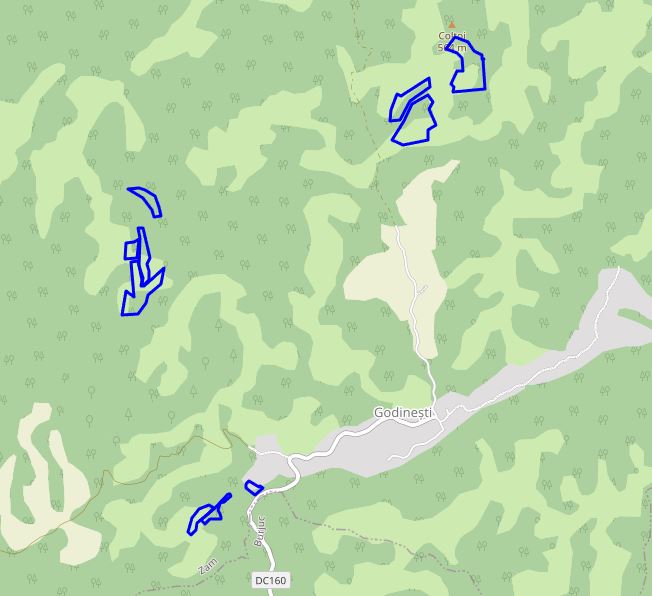 BENEFICIARBeneficiarul lucrării este Negru Ioan-Alin,  cu domiciliul in mun. Deva str. Oituz nr 18, jud. Hunedoara, posesor CI seria XD nr 132803, nr. telefon 0753852830.III.  DESCRIEREA CARACTERISTICILOR FIZICE ALE ÎNTREGULUI PROIECT3.1 Rezumatul proiectuluiSuprafaţa de teren destinată împăduririi se prezintă sub forma mai multor poligoane  neregulate, din  extravilanul localității Zam, înregistrate ca agricole   , cu  pantă si  eroziune de suprafață .Compozițiile  de împădurire adoptate  sunt următoarele:50 St (Go ,Str) 25 Fr ( Te.a, Ci ,Pa) 25 Sa (Lc ,Co,Mc)  cu suprafata totala de 23,9 ha s-a adoptat  formula de împădurire conform :   G.S. 8 –Terenuri cu eroziune slab la moderata cu soluri zonale luvizoluri , moderat profunde , fara schelet  sau cu schelet putin in primii 50-75 cm. corespunzător  condițiilor pedostaționale identificate pentru a putea valorifica cel mai bine potențialul stațiunii.  Schema adoptată necesita  6700buc/ha, distanța între rândurile de puieți va fi de 2 m iar între puieți pe rând va fi de 0.75 m. Pregătirea terenului se va face în vetre de 80cm/60cm .Lucrari propuse: Tab nr 1Tehnologiile propuse pentru instalarea vegetaţiei forestiere pe suprafaţa de 23.9 ha de teren agricol, prin împădurire cu specii forestiere caracteristice zonei sunt următoarele:Descrierea lucrărilor de pregătire a terenului şi a soluluiPregătirea terenului se va face dupa caz prin curățarea terenului în vederea împăduririlor prin tăierea rugilor, zmeurișului, ierburilor înalte, lăstărișurilor, semințișului neutilizabil, arbuștilor, tufișurilor etc, cu secera sau cosorul, strângerea și așezarea materialului rezultat  la marginea perimetrului de împădurit.Solul va fi pregătit  dupa caz în vetre cu dimensiunile de 80cmx60cm sau prin aratura cu plug reversibil in benzi late. Pregătirea vetrei de dimensiunile 80cmx60cm se face prin îndepărtarea stratului de iarbă, a resturilor lemnoase și a litierei de pe suprafața vetrei, mobilizarea solului cu sapa pe toată suprafața vetrei la adâncimea minimă de 15cm, alegerea pietrelor, rădăcinilor și a alor resturi vegetale din sol și așezarea lor lângă vatră. Aratura se realizeaza in benzi  late de 1-1.5 m , amplasate la distanta de 2-3 m din ax in ax.Unde panta terenului depașește 15 grade, plantarea se realizeaza pe terase nesprijinite late de 0,5-1 m, amplasate la distanta de 2-3 m din ax in ax,pe care se executa plantatie in gropi.Descrierea lucrărilor de înființare a plantaţieiPuieții folosiți în lucrările de plantare trebuie să respecte STAS 1347-04 – Puieţi forestieri de talie mică,  precum și prevederile Legii107/2011 privind producerea, comercializarea si utilizarea materialelor forestiere de reproducere.Înființarea culturilor se va face prin plantarea puieților de talie mică în vetre în teren pregatit sau nepregătit. Pregătirea vetrei de dimensiunile 80cmx60cm se face prin îndepărtarea stratului de iarbă, a resturilor lemnoase și a litierei de pe suprafața vetrei, mobilizarea solului cu sapa pe toată suprafața vetrei la adâncimea minimă de 15cm, alegerea pietrelor, rădăcinilor și a alor resturi vegetale din sol și așezarea lor lângă vatră. Benzile se realizeaza late de 1-1.5 m , amplasate la distanta de 2-3 m din ax in ax pe care se executa gropile de plantare de 40x40x40 cm.  Plantarea puieţilor se va face în gropi de 40x40x40 cm; anterior plantării, rădăcinile puietilor se vor trata (îmbăia) cu Karate Zeon sau echivalent pentru combaterea larvelor de cărăbuş. Schema de plantare recomandată este în dreptunghi, cu distanţa de 2 m  între randuri şi 0.75 m între puieţi pe rand .Plantarea se va face la adancime de minin 5 cm deasupra coletului, pentru a preveni dezgolirea acestuia prin spulberare stratului afanat de la suprafaţa solului sau prin deşosare şi expunerea rădăcinilor puieţilor la acţiunea factorilor vătămători (uscăciune şi îngheţ). 	Transportul puietilor pana la destinatie se va face cu mijloace de transport acoperite in vederea protejarii radacinilor puietilor de actiunea daunatoare a vantului si  a razelor solare. Snopii de puieti se vor aseza in straturi. Intre straturi, inclusiv deasupra, dedesubt si pe lateral, se va asterne cate un strat de muschi, litiera sau paie umede.	Rândurile de pieți vor fi orientate pe curba de nivel.	Tipul de împrejmuire propus. Justificarea realizării împrejmuirii	La lucrările de instalare a culturilor forestiere se adaugă cele de protecție a culturilor instalate de factori biotici, prin necesitatea instalării unui gard de protecție a plantațiilor.	Gardul de protecție va fi executat din bulumaci din material lemnos cu sârmă ghimpată dispusă în cinci rânduri paralele cu solul și două diagonale sau  stalpi de beton/ metalici cu plasa de sârmă gata impletita cu sarma de min 0,4mm grosime si  cu inălțimea de min 1,5 m.Necesitatea instalării gardului de protecție rezultă din învecinarea suprafețelor destinate împăduririrlor cu suprafețele de teren arabil, drumuri naționale și pășuni, culturile putând fi afectate de libera circulație a utilajelor, oamenilor sau animalelor sălbatice și domestice .DESCRIEREA  LUCRĂRIIProtecţia perimetrului împotriva păşunatului şi a circulaţiei oamenilor şi animalelor va fi asigurată prin construirea unui gard de sârmă ghimpată, cu lungimea de 7764 m, fixat pe bulumaci din lemn foioase, arsi la capete sau stalpi de beton /metalici, plantaţi la 2,5 metri distanţă cu cinci rânduri de sârmă dispuse paralel cu solul  și două diagonale. Stâlpii de lemn se confecționează din lemn de construcții rurale, de esență tare și se plantează în gropi cu dimensiunea de 0,40 m x 0,40m x 0,70 m, executate manual sau mecanic. După amplasarea stâlpilor golurile rămase în gropi se umplu cu pământ și se compactează.Stâlpii vor fi consolidați din 25 m în 25 m cu contrafișe, având lungimea de 2,20 m. Contrafișele se confecționează din același material ca și stâlpii .Contrafișele, în pământ se sprijină pe o talpă cu lungimea de 0,5m, confecționat din lemn rotund cu diametrul de 10-14 cm, îngropat în pământ la adâncimea de 20-30cm. Îmbinarea stâlpilor cu contrafișele se va face printr-o cioplire ușoară a stâlpului iar solidarizarea se va face cu cuie pentru lemn de 4,5mm x 120 mm. Îmbinarea contrafișei cu talpa se face în același mod.Sârma ghimpată se fixează pe stâlpi după întindere utilizând cuie scoabă tip B (fiecare rând sau diagonală de sârmă se fixează pe fiecare stâlp). Rândurile de sârma ghimpată se fixează în lungul gardului la următoarele distanțe față de nivelul terenului: 15 cm rândul I, 30 cm rândul II, 55 cm rândul III, 90 cm rândul IV și 140 cm rândul V. Diagonalele se fixează de la rândul I la rândul V al stâlpului următor. Sau plasa de sarma , bine intinsa pe toata lungimea perimetrului. Plasa  de sârmă  cu grosimea  firului de min 4 mm  impletita divers si inăltimea  obținută  de min 1,5  m.Accesul în interiorul împrejmuirii se va face prin poarta de acces construită din scânduri rigle de cherestea cu dimensiunea porţii  de 2,5 m lăţime (amplasată între doi stâlpi din lemn) şi 1,5 m înălţime astfel încât să poată fi gestionat accesul facil şi controlat în incinta plantaţiilor al persoanelor autorizate şi a  utilajelor sau mijloacelor de transport materiale sau muncitori.Descrierea lucrărilor de întreținere a plantaţiei	Se vor executa completări a lipsurilor  din cadrul suprafeţei plantate în primi 2 ani, pentru a asigura desimea optimă a culturilor şi închiderea stării de masiv în termenele planificate pentru fiecare specie sau asociaţie de specii, în funcţie de condiţiile staţionale ale terenurilor pe care au fost introduse. 	Mobilizarea solului se va executa manual in vetre in jurul puietilor, cate 3-3-3-2-1-1 praşile pe an până la realizarea stării de masiv. Pentru anul IV, V, VI  au fost prevăzute lucrări de descolpeșirea plantațiilor.	Au fost prevăzute lucrări de combatere a atacurilor de dăunători,  prin stropirea cu insecticide/ fungicide a culturilor forestiere, folosind vermorelul.	Tipul şi numărul de lucrări de îngrijire propuse au drept scop crearea condiţiilor de prindere, menţinere şi dezvoltare a plantaţiilor, în condiţiile climatice şi staţionale specifice perimetrului de împădurire.	Controlul anual al regenerarilor	Scopul controlului este de a determina reuşita plantaţiilor şi modul în care acestea s-au dezvoltat. Suprafeţele de control însumate trebuie să reprezinte:- 8% din suprafaţa culturii aflată în control, pentru suprafeţe sub 5 ha;- 4% din suprafaţa culturii aflată în control, pentru suprafeţe cuprinse între 5 şi 10 ha;- 2% din suprafaţa culturii aflată în control, pentru suprafeţe peste 10 ha.Forma acestor suprafeţe de control va fi regulată - dreptunghi- şi va avea suprafaţa de 100m2 pentru unitățile staționale care au suprafața mai mică de 3 ha și  200 m2 pentru unitățile staționale care au suprafața mai mare de 3 ha. Materializarea lor se va face cu ţăruşi de lemn, confecţionaţi manual.  Controlul se va efectua toamna, în intervalul 01.09-15.11- faza de culegere a datelor din teren.Odată cu efectuarea controlului anual al împăduririlor se vor stabilii lucrările de executat în anul următor, în funcție de rezultatele obținute.Pentru suprafața de împădurit este necesară amplasarea a 112 suprafețe de control de ,74 suprafete de control  de 100mp si 38 suprafete de control de 200mp .3.2 Justificarea necesității proiectuluiProiectul vizează atingerea urmatoarelor obiective de protecţie a mediului de interes general:Îmbunătăţirea calităţii aerului prin reţinerea carbonului;Refacerea şi imbunătăţirea calităţii solului;Refacerea echilibrului ecologic;Asigurarea permanenţei şi stabilităţii biodiversităţii;Combaterea schimbărilor climatice prin diminuarea efectelor secetei şi limitarea deşertificării;Protecţia solului, diminuarea intensitaţii proceselor de degradare a terenurilor şi ameliorarea progresivă a capacităţii de producţie a acestora sub efectul direct al culturilor forestiere;Asigurarea standardelor de sănătate a populaţiei şi protecţia colectivităţilor umane împotriva factorilor dăunători, naturali şi antropici; Îmbunătăţirea aspectului peisagistic.Efectele economice şi ecoproductive ale lucrărilor propuse în proiect se vor resimţii în special după închiderea stării de masiv şi se vor manifesta pe toată perioada de existenţă a arboretelor ce se vor creea pe aceste terenuri.	În contextual socio-economic local, investiţia va determina direct:-   repunerea in circuitul economic a terenurilor slab productive în suprafaţă de 0.50 ha;-    protecţia solului prin  diminuarea intensitaţii proceselor de degradare a terenurilor;-  ameliorarea peisajului local şi în general al landşaftului, foarte sensibil şi expus procesului de degradare naturală şi antropică;valorificarea mai eficientă, prin împădurire, în interesul comunităţii, a terenurilor.3.3 Valoarea investiției este de 784497.59 euro  TVA inclus.3.4 Perioada de implementare a proiectului este de 20 ani.3.5 Planșe reprezentând limitele amplasamentului .3.6 O descriere a caracteristicilor fizice le întregului proiect, formele fizice ale proiectului (planuri, clădiri, alte structuri, materiale de construcții)Proiectul de împădurirea terenurilor agricole nu are în componență clădiri. Se realizează împrejmuirea cu gard de protecție a  trupului de pădure, pentru protejarea culturii,  materialele folosite fiind:  bulumaci de lemn  și sârmă ghimpată sau stalpi din beton/ teava metalica cu plasa de sârmă.Elementele specifice caracteristice proiectului propus:Profilul și capacitățile de producție:  împădurirea terenurilor agricole prin plantarea de puieți forestieri.Descrierea instalației și a fluxurilor tehnologice existente pe amplasament: nu sunt instalații tehnologice pe amplasament. Lucrările constau în plantarea puieților foresteri și întreținerea acestora, lucrări ce se execută manual, de regulă, cu muncitori sezonieri.Descrierea proceselor de producție ale proiectului propus, în funcție de specificul investiției, produse și subproduse obținute, mărimea, capacitatea: curățarea terenului de specii arbustive, transportul puieților forestieri de la pepinieră la amplasament, plantarea puieților forestieri în gropi de 40x40x40cm, întreținerea puieților forestieri în vetre, curățiri.Materiile prime, energia și combustibilii utilizați, cu modul de asigurare a acestora: materiile prime sunt reprezentate de puieții forestieri, combustibilii utilizați sunt pentru transportul puieților de la pepinieră la locurile de plantare și pentru intretinerea mecanizată a culturilor. Acest lucru se face cu autovehicole (camion transport puieți forestieri, tractor cu plug sau freza de sol) care se alimentează în  stațiile PECO.Racordarea la rețelele utilitare existente în zonă: nu este cazul. Descrierea lucrărilor de refacere a amplasamentului în zona afectată de execuția investiției: nu este cazul .Căi noi de acces sau schimbări ale celor existente: nu este cazulResursele naturale folosite în construcție și funcționare: este utilizată suprafața de  teren de 23,9 ha care în prezent este ”arabil” pentru înființarea plantației forestiere care face obiectul proiectului si puietii forestieri utilizati la infiintarea plantatiilor.Metode folosite în construcție/demolare: nu este cazul.Planul de execuție cuprinzând faza de construcție, punerea în funcțiune, exploatare, refacere  și folosire ulterioară: lucrările ce se vor executa sunt: curățarea terenului de specii ierboase, scarificat,  arat, discuit, transportul puieților forestieri de la pepinieră la amplasament, plantarea puieților forestieri în gropi de 40x40x40cm, întreținerea puieților forestieri în vetre, descoplesiri. Relația cu alte proiecte existente sau planificate: nu există o relație cu alte proiecte.Alte activități care pot apărea ca urmare a proiectului: nu este cazulAlte autorizații cerute pentru proiect:.-Avizul de princiu-GF Timisoara-Avizul ANANP-ST Hunedoara.IV DESCRIEREA LUCRĂRILOR DE DEMOLARE NECESARENU ESTE CAZULV DESCRIEREA AMPLASĂRII PROIECTULUIBeneficiarul lucrării este Negru Ioan-Alin,  cu domiciliul in mun. Deva str Oituz nr 18, județul Hunedoara, posesor CI seria XD nr 132803, nr. telefon 0753852830.-distanta fata de granite pentru proiectele care cad sub incidenta ‘Conventiei’ privind evaluarea impactului asupra mediului in context transfrontalier, adoptata de Espoo la 15 februarie 1991, ratificata prin Legea nr .22/2001, cu completarile ulterioare.   Suprafetele care face obiectul acestui proiect, sunt situate în vestul  județului  Hunedoara , localitatea Zam, la o distanta de aproximativ 96 km de granita Romaniei cu Ungaria ,  nu este sub incidenţa Convenţiei privind evaluarea impactului asupra mediului în context transfrontieră, adoptată la Espoo la 25 februarie 1991, ratificată prin Legea nr. 22/2001 cu modificarile si completarile ulterioare.-locazarea amplasamentului in raport cu patrimoniul cultural potrivit Listei Monumentelor Istorice, actualizata , aprobata prin Ordinul Ministrului culturii si cultelor nr 2314/2004, cu modificarile ulterioare si Repertoriul Arheologic National prevazut de OG nr 43/2000 privind protectia patrimoniului arheologic si declararea unor situri arheologice de interes national , republicata , cu modificarile si completarile ulterioare.Localizarea proiectului nu intra sub incidenta patrimoniului cultural si nici nu se suprapune peste situri arheologice asa cum sunt definite prin lege. Mentionam existenta in apropiere a monumentelor : Castelul Nopcsa din Zam sau Biserica de lemn din Ciungani de pe raza comunei Vata de Jos.-harti , fotografii ale amplasamentului care pot oferi informatii privind caracteristicile fizice ale mediului , atat naturale, cat si artificiale si alte informatii privind: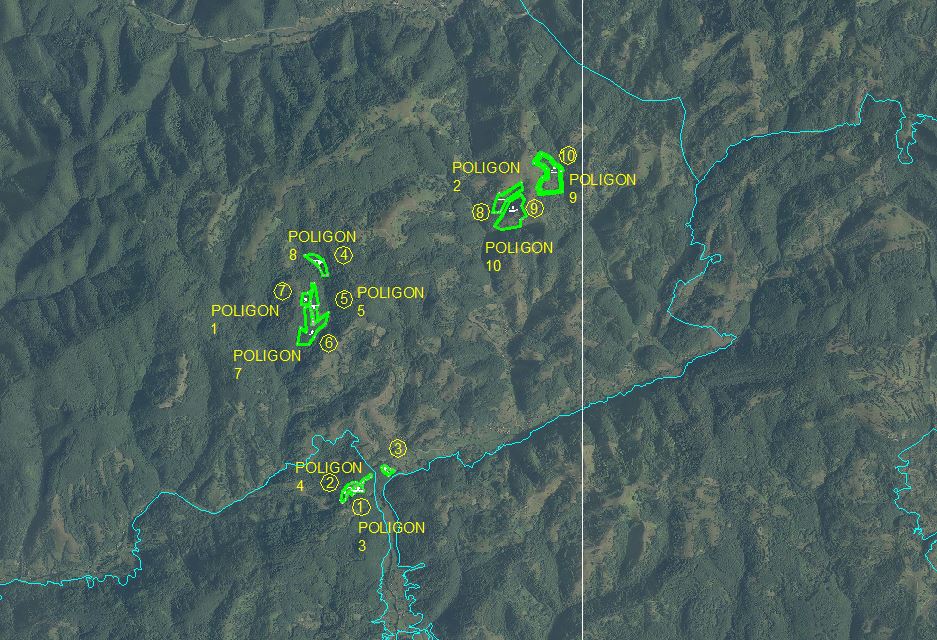  In prezent terenurile sunt libere de constructii, sutn terenuri agricole neintretinute, partial impadurite, si slab erodate.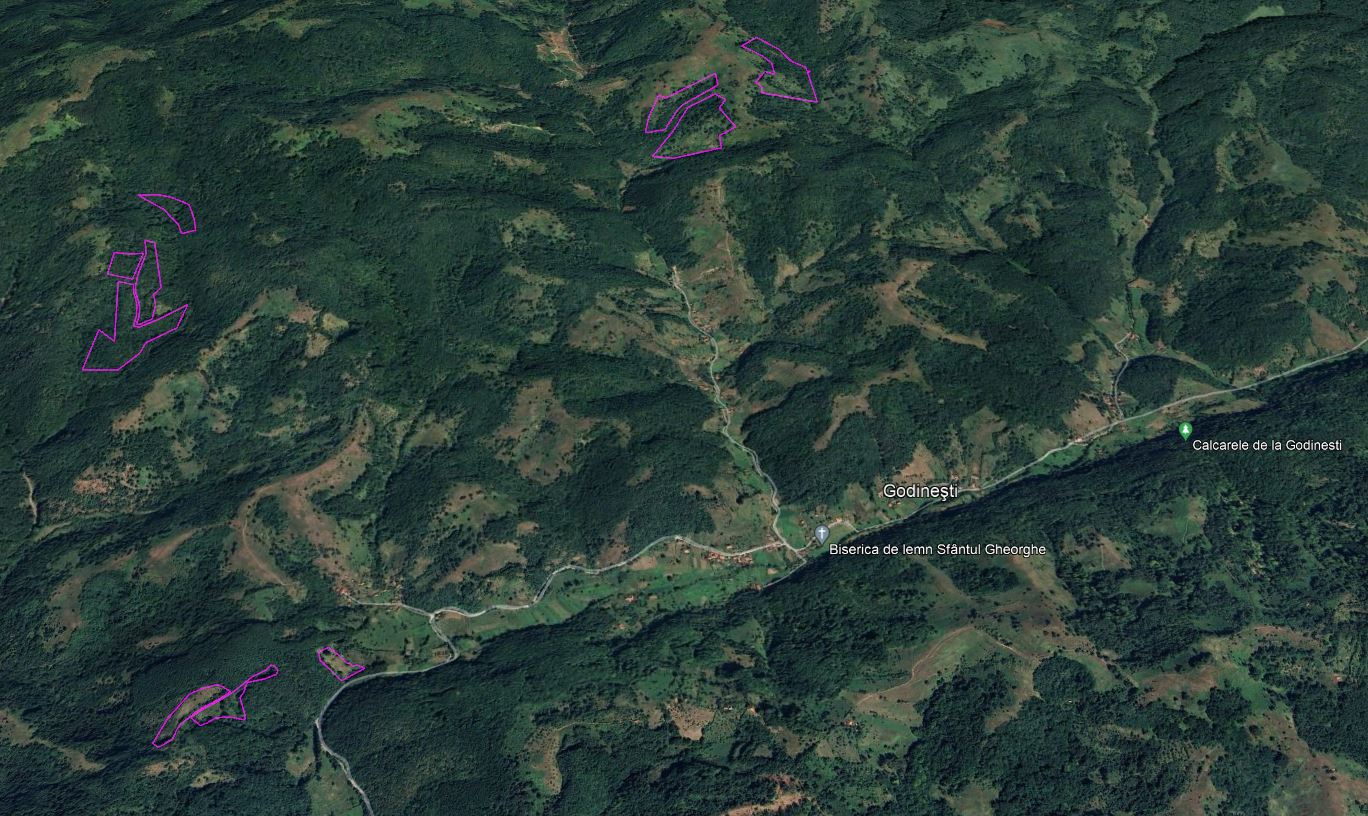 -folosintele actuale si planificate ale terenului pe amplasament, cat si pe zone adiacente acestuia.In prezent terenurile sunt libere de constructii, sutn terenuri agricole neintretinute, partial impadurite, si slab erodate.Se planifica obtinerea unui teren acoperit de vegetatie forestiera.-politici zonale si de folosire a terenuluiTerenul nu este cuprins intr-un PUG.-areale sensibileProiectul propus se suprapune cu siturile Natura 2000 dupa cum urmeaza:ROSAC0064 Defileul Muresului-1.93 ha Limitrof se afla si aria naturala protejata de interes national RONPA0544 Calcarelel de la Godinesti si ROSCI0325 Muntii Metaliferi, dar nu avem suprapuneri cu acestea-coordonatele geograficeCoordonatele suprafețelor ce fac obiectul proiectului de împădurire se regăsesc în tabelul alăturat:	-detalii privind orice varianta de amplasament care a fost luat in considerareNu a fost luata in considerare o alta varianta de amplasament.VI Descrierea tuturor efectelor semnificative posibile asupra mediului ale proiectului,în limita informațiilor disponibileA. Surse de poluanți și instalații pentru reținerea, evacuarea și dispersia poluanților în mediuProtecția calității apelor: Surse de poluanti pentu ape, locul de evacuare sau emisarulPe toata perioada desfasurarii lucrarilor de infiintare a plantatiei, imprejmuire, sau intretinere, aprovizionarea muncitorilor din santier se va face cu apa imbuteliata.Statiile si instalatiile de epurare sau preepurare a apelor uzate prevazuteNu este necesara constructia de statii de epurare sau preepurare a apelor uzate deoarece din procesul tehnologic nu rezulta astfel de apeProtecția aerului: Surse de poluanti pentu aer, poluanti , inclusiv surse de mirosuriPoluarea aerului se poate face in grad minim  prin noxele autovehiculelor de transport puieți forestieri în timpul transportului, în primii doi ani de realizare a proiectului.Transportul materialelor si posibilelor deseuri rezultate in timpul lucrarilor de plantare se va face cu mijloace de transport adecvate si acoperite cu prelate pentru evitarea imprastierii acestora. Efectele generate de implementarea proiectului vor determina o poluare de scurta durata si limitata, neexistand un impact semnificativ asupra climei si calitatii aerului din zona, si reprezinta un beneficiu cu referire la sechestrarea de CO2.Instalatii pentru retinerea si dispersia poluantilor in atmosferaNu sunt necesare instalatii pentru retinerea si dispersia poluantilor in atmosfera intrucat nivelul emisiilor gazoase produse de utilaje se vor incadra in conditiile impuse de verificarile tehnice periodice ale acestora.Protecția împotriva zgomotului și vibrațiilor: 	-Sursele  de zgomot și vibrații Sunt constituite de  autovehiculele de transport puieți forestieri și tractorul care face întreținerole între rândurile de puieți care  sa fie  prevazute de compania constructoare, prin fisa tehnica,  astfel incat sa se incadreze  in prevederile STAS-ului 10009-97 fiind sub valoarea de 65 Db.Amenajarile si dotarile pentru protectia impotriva zgomotului si a vibratiilorNu este cazul de amenajari si dotari pentru protectia mediului impotriva zgomotului si vibratiilor deoarece activitatea aferenta proiectului , si anume impadurire , intretinerile , descoplesirile etc , ce se vor desfasura , nu afecteaza locuintele din localitatea cea mai apropiata.Protecția împotriva radiațiilor: Nu există surse de radiații.Nu exista surse generatoare de radiatii, nici in faza de executie nici in faza de intretinere.Amenajarile si dotarile pentru protectia impotriva radiatiilorNu sunt necesare amenajari si dotari pentru protectia impotriva radiatiilor deoarece activitatea desfasutata nu emite radiatii.Protecția solului și a subsolului:             - sursele de poluanţi pentru sol, subsol, ape freatice şi de adâncime; Nu există surse de poluanți pentru sol și subsol doar în cazuri accidentale, de scurgeri de la autovehiculele de transport puieți forestieri.lucrările şi dotările pentru protecţia solului şi a subsolului;Pe suprafețele propuse pentru împădurire vor avea loc efecte benefice prin imbogățirea solului cu substante nutritive, diminuarea procesului de degradare a solului, îmbunătățirea texturii si structurii solului.Protecția ecosistemelor terestre și acvatice:         - identificarea arealelor sensibile ce pot fi afectate de proiect;           Zonele  vizate de proiect nu va interfera cu ecosistemele acvatice, iar cu cele terestre de mare inportanță nu se suprapun;  - lucrările, dotările şi măsurile pentru protecţia biodiversităţii, monumentelor naturii şi ariilor protejate;  În cazul unor scurgeri accidentale de combustibil sau ulei provenit de utilajele care se vor folosesi pe amplasament vor fi luate măsuri de colectare şi înlăturare a scurgerilor pentru a preveni infiltrarea în sol și în pânza freatică (materiale absorbante, care se vor trata ulterior ca deșeuri periculoase – predarea unor societati autorizate pentru eliminare).Protecția așezărilor umane și a altor obiective de interes public: - identificarea obiectivelor de interes public, distanța față de așezările umane, respectiv față de monumente istorice și de arhitectură, alte zone asupra cărora există instituit un regim de restricție, zone de interes tradițional și altele – suprafața luată în lucru se află la o distanță de 100 m fața de cea mai apropiată casă. În zona limitrofă proiectului nu se află zone cu regim de restricție. - lucrările, dotările și măsurile pentru protecția așezărilor umane și a obiectivelor protejate și/sau de interes public – proiectul propus nu este susceptibil a avea impact  negativ asupra locuitorilor din zonă.     7. Prevenirea și gestionarea deșeurilor generate pe amplasament în timpul realizării proiectului/în timpul exploatării, inclusive eliminarea:       - lista deșeurilor (clasificate și codificate în conformitate cu prevederile legislației europene și naționale privind deșeurile), cantități de deșeuri generate;           În urma activităţilor desfăşurate pentru activitatea de impadurire vor rezulta următoarele tipuri de deşeuri:           20.03.01 deşeuri menajere rezultate, max 30 kg/an;            Deşeurile se vor depozita în recipienti conformi, urmând ca acestea să fie predate unor societati autorizate.          - programul de prevenire și reducere a cantităților de deșeuri generate         – cantitatea deșeurilor va fi minimă având în vedere suprafața proiectului și a varietății mici de materii prime utilizate;          - planul de gestionare a deșeurilor          – deșeurile rezultate vor fi colectate în recipienți conformi și gestionate în baza legislației;        8. Gospodărirea substanțelor și preparatelor chimice periculoase: - modul de gospodărire a substanțelor și preparatelor chimice periculoase și asigurarea condițiilor de protecție a factorilor de mediu și a sănătății populației, a faunei sălbatice, terenurilor, solului, folosințelor, bunurilor material: - în cadrul proiectului nu se vor utiliza substanțe și preparate chimice periculoase;        B.  Utilizarea   resurselor   naturale,   in   special   a   solului,   a   terenurilor,   a   apei   si   a biodiversitatii         Prin implementarea proiectului se folosește suprafața de 23.9 ha terenuri  cu destinația ”agricol”. În cadrul demarării proiectului de față se va utiliza solul în vederea plantării puieților conform planului, fapt care va aduce beneficii ca limitarea eroziunii și a deșertificării, îmbunătățirea calității solului, precum și ameliorarea progresivă a capacității de producție a acestuia sub efectul direct al culturilor forestiere. Utilizarea apei se va realiza prin absorbția de către puieți a cantităților necesare dezvoltării, aflată la acel moment în sol, aducând beneficii ca refacerea echilibrului hidrologic, precum și ameliorarea regimului scurgerilor de suprafață, ca efect al capacității ecoprotective a vegetației lemnoase. Biodiversitatea, în urma finalizării proiectului se va dezvolta prin instalarea de specii noi și creșterea efectivelor.          VII.   DESCRIEREA   ASPECTELOR   DE   MEDIU   SUSCEPTIBILE   A   FI   AFECTATE   ÎN   MOD   SEMNIFICATIV   DE PROIECT– impactul asupra populaţiei, sănătăţii umane, biodiversităţii (acordând o atenţie specială speciilor şi habitatelor protejate), conservarea habitatelor naturale, a florei şi a faunei sălbatice, terenurilor, solului, folosinţelor, bunurilor materiale, calităţii şi regimului cantitativ al apei, calităţii aerului, climei (de exemplu, natura şi amploarea emisiilor de gaze cu efect de seră), zgomotelor şi vibraţiilor, peisajului şi mediului vizual, patrimoniului istoric şi cultural şi asupra interacţiunilor dintre aceste elemente. Natura impactului (adică impactul direct, indirect, secundar, cumulativ, pe termen scurt, mediu şi lung, permanent şi temporar, pozitiv şi negativ); Planul supus discuției va avea un impact pozitiv asupra populației, sănătății umane și biodiversității, pe termen mediu și lung deoarece va produce stoparea proceselor de degradare a solului, ameliorarea regimului scurgerilor de suprafață ca efect al creșterii producției vegetale, îmbunătățirea aspectului peisagistic, îmbunătățirea calității aerului (prin absorbția unor cantități de carbon), asigurarea standardelor de sănătate a populației și protecția colectivităților umane împotriva factorilor dăunători –la nivel local (impact pozitiv nesemnificativ). – extinderea impactului (zona geografică, numărul populaţiei/habitatelor/speciilor afectate); Extinderea impactului este în strânsă legătură cu natura impactului, de asemenea, cu magnitudinea și complexitatea acestuia. Zona de impact va fi limitată la amplasamentul propus. – magnitudinea şi complexitatea impactului; Magnitudinea și complexitatea impactului produs asupra factorilor de mediu sunt reduse, manifestandu-se în perioada de pregătire a terenului în principal. – probabilitatea impactului; Probabilitatea de aparitie a unui potential impact negativ semnificativ este minimă. – durata, frecvenţa şi reversibilitatea impactului; În perioada executiei lucrarilor, impactul negativ produs asupra factorilor de mediu este limitat la zona de amplasare a lucrarilor și va înceta o dată cu finalizarea acestora. În perioada de operare impactul asupra factorilor de mediu este nesemnificativ. – măsurile de evitare, reducere sau ameliorare a impactului semnificativ asupra mediului; Se vor utiliza utilaje care vor fi în condiții bune de operare și funcționare, cu un nivel de poluare scăzut. Deșeurile rezultate vor fi colectate selectiv în recipienți conformi și predate către societăți atestate în acest sens. – natura transfrontalieră a impactului. Distanța față de graniță este de cca. 96 km față de granița României cu Ungaria  (distanta măsurată din cel mai apropiat punct) și nu are impact transfrontalier.VIII. PREVEDERI PENTRU MONITORIZAREA MEDIULUIDotări și măsuri prevăzute pentru controlul emisiilor de poluanți în mediu, inclusiv pentru conformarea la cerințele privind monitorizarea emisiilor prevăzute de concluziile celor mai bune tehnici disponibile aplicabile. Se va avea în vedere ca implementarea proiectului să nu influențeze negativ calitatea aerului în zonă. - Se vor utiliza doar utilaje în bună stare de funcționare; - Colectarea deșeurilor se va face selectiv și se vor preda unor societăți avizate în gestionarea lor; IX.  LEGĂTURA   CU   ALTE   ACTE   NORMATIVE   ȘI/SAU   PLANURI/ PROGRAME/ STRATEGII/ DOCUMENTE   DE PLANIFICAREA. Justificarea încadrării proiectului, după caz, în prevederile altor acte normative naționale care transpun legislația Uniunii Europene: Directiva 2010/75/UE (IED) a Parlamentului European și a Consiliului din 24 noiembrie 2010 privind emisiile industriale (prevenirea și controlul integrat al poluării), Directiva 2012/18/UE a Parlamentului European și a Consiliului din 4 iulie 2012 privind controlul pericolelor de accidente majore care implică substanțe periculoase, de modificare și ulterior de abrogare a Directivei 96/82/CE a Consiliului, Directiva 2000/60/CE a Parlamentului European și a Consiliului din 23 octombrie 2000 de stabilire a unui cadru de politică comunitară în domeniul apei, Directiva-cadru aer 2008/50/CE a Parlamentului European și a Consiliului din 21 mai 2008 privind calitatea aerului înconjurător și un aer mai curat pentru Europa, Directiva 2008/98/CE a Parlamentului European și a Consiliului din 19 noiembrie 2008 privind deșeurile și de abrogare a anumitor directive, și altele). - nu este cazul; B. Se va menționa planul/programul/strategia/documentul de programare/planificare din care face proiectul, cu indicarea actului normativ prin care a fost aprobat. - proiectul propus face parte din Schema de ajutor de stat "SPRIJIN PENTRU INVESTIȚII ÎN NOI SUPRAFEȚE OCUPATE DE PĂDURI” DIN PNRR; Soluția tehnică s-a ales conform Ordinului Ministerului Mediului, Apelor și Pădurilor, nr. 2533/2022 „pentru aprobarea Normelor tehnice privind compoziții, scheme și tehnologii de regenerare a pădurilor și de împădurire a terenurilor degradate și a Ghidului de bune practici privind compoziții, scheme și tehnologii de regenerare a pădurilor și de împădurire a terenurilor degradate.” Soluția tehnică pentru terenurile care fac obiectul prezentului proiect se referă la compoziția de împădurire, schema de plantare, numărul de puieți la hectar, tehnologia de plantare, de pregătire a solului.X. LUCRĂRI NECESARE ORGANIZĂRII DE ȘANTIER - descrierea lucrărilor necesare organizării de șantier;  Intreaga suprafață este acoperită cu vegetație erbacee , arbusti , semintis neutilizabil,  in cadrul lucrarărilor de  pregătire e a terenului  pentru plantare , acestea se vor taia cu : tocator forestier pentru defrisare , sau dupa caz motounelte sau topoare. Materialul rezultat se va scoate pe cat posibil inafara perimetrelor de impădurit, dupa caz se va aseza in grămezi sau șiruri astfel incât lătimea lor sa nu fie mai mult de 1,5 m.- localizarea organizării de șantier; Organizarea de șantier se va amplasa în imediata vecinătate a drumului de acces pe u.s. - descrierea impactului asupra mediului a lucrărilor organizării de șantier; - lucrările prevăzute vor avea un impact negativ nesemnificativ (zgomot produs ca urmare a utilizării utilajelor pentru transportul materialelor, pregatirea terenului în vederea plantării). - surse de poluanți și instalații pentru reținerea, evacuarea și dispersia poluanților în mediu în timpul organizării de șantier; - poluanți (particule de praf) rezultati ca urmarea pregatirii terenului în vederea plantării, – vor fi în limite normale; 	- deșeuri rezultate ca urmare a organizării de șantier și a implementării proiectului – se vor colecta selectiv și preda unor societăți autorizate în vederea eliminării/reciclării lor; - dotări și măsuri prevăzute pentru controlul emisiilor de poluanți în mediu. - se vor utiliza în timpul lucrărilor utilaje în stare tehnică bună; - se vor utiliza în timpul lucrărilor utilaje cu norme de poluare scăzute; - deșeuri rezultate ca urmare a organizării de șantier și a implementării proiectului se vor colecta selectiv și preda unor societăți atestate în vederea eliminării/reciclării lor;XI.  LUCRĂRI DE REFACERE A AMPLASAMENTULUI LA FINALIZAREA INVESTIȚIEI, ÎN CAZ DE ACCIDENTE ȘI/SAU LA ÎNCETAREA ACTIVITĂȚII, ÎN MĂSURA ÎN CARE ACESTE INFORMAȚII SUNT DISPONIBILENu este cazul.XII. Anexe - piese desenate: 1. planul de încadrare în zonă a obiectivului și planul de situație, cu modul de planificare a utilizării suprafețelor; formele fizice ale proiectului (planuri, clădiri, alte structuri, materiale de construcție și altele); planșe reprezentând limitele amplasamentului proiectului, inclusiv orice suprafață de teren solicitată pentru a fi folosită temporar (planuri de situație și amplasamente); - anexat este planul de incadrare în zonă a amplasamentului proiectului. 2. schemele-flux pentru procesul tehnologic și fazele activității, cu instalațiile de depoluare; - nu există un proces tehnologic avănd in vedere natura proiectului; 3. schema-flux a gestionării deșeurilor; - deșeurile rezultate vor fi depozitate în recipienti conformi, acestea vor fi cantitati mici; 4. alte piese desenate, stabilite de autoritatea publică pentru protecția mediului. - nu s-a solicitat;XIII. PENTRU PROIECTELE CARE ÎNTRĂ SUB INCIDENȚA PREVEDERILOR ART. 28 DIN ORDONANȚA DE URGENȚĂ A GUVERNULUI NR 57/2007 privind regimul ariilor naturale protejate, conservarea habitatelor naturale, a florei și faunei sălbatice, aprobată cu modificări și completări prin Legea nr. 49/2011, cu modificările și completările ulterioare: - proiectul supus discuției intră sub incidența prevederilor art. 28 din Ordonanța de urgență a Guvernului nr. 57/2007 privind regimul ariilor naturale protejate, conservarea habitatelor naturale, a florei și faunei sălbatice, aprobată cu modificări și completări prin Legea nr. 49/2011, cu modificările și completările ulterioare. Proiectul propus se suprapune cu siturile Natura 2000 după cum urmează: ROSAC0064 Defileul Mureșului – 1.93  ha .Completarea Anexei 5E în continuare s-a realizat conform Ordinului 1682/2023 pentru aprobarea Ghidului metodologic privind evaluarea adecvată a efectelor potențiale ale planurilor sau proiectelor asupra ariilor naturale protejate de interes comunitar.DESCRIEREA SUCCINTĂ A PROIECTULUI ŞI DISTANŢA FAŢĂ DE ANPIC A.1. Descrierea proiectului Scopul principal al infiintarii plantațiilor este asigurarea unor surse de venit pentru titular și crearea de locuri de munca sezoniere pentru locuitori. Tabelul nr. 1 Descrierea PP și distanța față de ANPICB. NUMELE ȘI CODUL ARIIILOR NATURALE PROTEJATE DE INTERES COMUNITAR Proiectul propus este  partial în siturile Natura 2000:  ROSAC0064 Defileul Mureșului Conform hotărârii 685/2022 privind instituirea regimului de arie naturală protejată și declararea ariilor speciale de conservare ROSCI0064 Defileul Mureșului a devenit ROSAC0064 Defileul Mureșului ca parte integrantă a rețelei ecologice europene Natura 2000 în România. Tabelul nr. 2 Informații privind ANPIC potențial afectate de proiect	Ca si masura de precautie , toate cursurile de apa vor fi considerate potentiale coridoare ecologice. 	Conform corelarii datelor din teren, cu datele care corespund habitatelor care au stat la baza desemnării siturilor de interes comunitar  ROSCI0325 Munții Metaliferi, acestea nu se suprapun amplasamentului proiectului. Pe suprafata luată în studiu au habitat potential de hranire toate speciile de chiroptere, și de trecere speciile de mamifere mari.SE PRECIZEAZĂ DACĂ PROIECTUL PROPUS ARE LEGĂTURĂ DIRECTĂ SAU ESTE NECESAR PENTRU MANAGEMENTUL ARIEI NATURALE PROTEJATE DE INTERES COMUNITAR Proiectul de “ Impadurire terenuri agricole Zam –Negru Ioan Alin” nu are legătură directă şi nu este necesar pentru managementul conservării ariilor naturale protejate de interes comunitar ROSAC0064 Defileul Mureșului și ROSCI0325 Munții Metaliferi. Prin implementarea proiectului se vor crea condiții de biotop pentru ca speciile dependente habitatele forestiere să își extindă suprafața habitatului potential, putându-se chiar înmulți ca număr al indivizilor. C.  ESTIMAREA IMPACTULUI POTENŢIAL A PROIECTULUI ASUPRA HABITATELOR ŞI SPECIILOR PENTRU CARE A FOST ARIA NATURALĂ PROTEJATĂ DE INTERES COMUNITAR A FOST DESEMNATĂ 1. D.1. Identificarea și estimarea impactului Estimarea și motivarea impactului potențial al proiectului de impadurire supus discuției asupra speciilor și habitatelor din aria naturală protejată de interes comunitar s-a realizat prin completarea coloanelor 1-21 ale tabelului din Anexa nr. 3C a Ordinului 1682/2023 pentru aprobarea Ghidului metodologic privind evaluarea adecvată a efectelor potențiale ale planurilor sau proiectelor asupra ariilor naturale protejate de interes comunitar, care se regăsește anexat (anexa 1, anexa 2 și anexa 3) prezentului memoriu de prezentare. Corelarea s-a realizat conform:D.1.1. Identificarea tuturor intervențiilor PP, ale efectelor generate de acestea și a formelor de impact generate asupra ANPIC potențial afectateTabelul nr. 3 Identificarea relațiilor cauză - efecte – impacturi:D.1.2. Lista habitatelor, speciilor și a parametrilor acestora potențial afectați de implementarea proiectului, incluzând toate situațiile în care se identifică impacturi negative nesemnificative, semnificative și/sau incerte, prin completarea tabelului următor Tabelul nr. 4 Estimarea impactului potențial al proiectului asupra speciilor şi habitatelor pentru care ANPIC a fost desemnat:Impactul asupra speciilor Natura 2000 suprapuse proiectului va fi unul nesemnificativ negativ, în faza de construcție, însă pe termen lung, el va unul pozitiv, creând un biotop propice unor habitate de hranire pentru multe dintre speciile din siturile Natura 2000 (chiroptere, mamifere mari, unele nevertebrate).D.1.3. Descrierea și analiza impactului cumulativ generat de PP analizat împreună cu alte PP-uri care afectează parametrii obiectivelor de conservare a speciilor și habitatelor din ANPIC potențial afectate Tabelul nr. 5 Analiza impactului cumulativ:nr . 6 D.2. Identificarea incertitudinilorTabelul Identificarea incertitudinD.3. CONCLUZIILE REFERITOARE LA DESCRIEREA ȘI CUANTIFICAREA IMPACTURILOR PRECUM ȘI MOTIVELE PENTRU CARE ESTE SAU NU NECESARĂ CONTINUAREA PROCEDURII CU TRECEREA LA ETAPA STUDIULUI DE EVALUARE ADECVATĂ 1. pierdere directă prin reducerea suprafeței acoperite de habitat ca urmare a distrugerii sale fizice:- nu se va reduce suprafața habitatelor; 2. pierderea habitatului de reproducere, hrănire, odihnă ale speciilor:- nu se va reduce suprafața habitatului de reproducere, hrănire, odihnă ale speciilor; 3. alterare/degradare prin deteriorarea calității habitatului, care conduce la o abundență redusă a speciilor caracteristice sau la modificarea structurii biocenozei (componența speciilor):- nu se va altera/degrada prin deteriorare calitatea habitatului deoarece nu sunt propuse lucrări pe suprafața lui, iar cele limitrofe lui nu pot induce suspiciunea unei degradari.; 4. alterare/degradare prin deteriorarea habitatelor de reproducere, hrănire, odihnă a speciilor: nu se va altera/degrada prin deteriorare habitatelor de reproducere, hrănire și odihnă a specililor deoarece nu sunt propuse lucrări pe suprafețe lor; 5. perturbare prin schimbarea condițiilor de mediu existente: strămutări ale exemplarelor speciilor,modificări comportamentale ale speciilor: - nu vor exista intervenții în populatiile speciilor, ori pe suprafața habitatului lor, iar cele limitrofe acestora nu vor duce la perturbarea conditiilor de mediu; 6. fragmentare prin crearea de bariere fizice sau comportamentale în habitatele conectate din punct de vedere fizic sau funcțional sau prin împărțirea acestora în fragmente mai mici și mai izolate: - nu se vor crea bariere prin proiectul propus care sa fragmenteze habitatele/habitatele potențiale ale speciilor care au stat la baza desemnării sitului Natura 2000, deoarece in zona nu sunt coridoare ecologice (nici de tip acvatic) care sa creeze fragmentare, iar lucrarile propuse sunt inafara habitatelor. 7. reducerea efectivelor populaţionale ca urmare a mortalităţii directe generată de PP sau ca urmare a celorlalte forme de impact:- prin implementarea proiectului nu se vor genera activităti care sa duca la reducerea suprafaței habitatelor/habitatelor potențiale ale speciilor astfel încât să existe risc de mortalitate; 8. alte impacturi indirecte prin modificarea indirectă a calității mediului:- nu va fi modificată calitatea mediului; 9. incertitudinile identificate: nu s-au identicat.XIV.  PENTRU PROIECTELE CARE SE REALIZEAZĂ PE APE SAU AU LEGĂTURĂ CU APELE Proiectul nu se   realizează pe ape și nu are legătură cu apele.Beneficiar,Negru Ioan Alinu.s.SuprafațahaVecinătăți10.82N-drum;S-O.S. si Păsculeț Daniel;E-O.S .;V-drum.21.11N-O.S;S-drum;E-drum;V-Negru Ioan.30.51N-Costea Florea;S-legea18;V-drum;E-legea1841.46N-Păsculeț Daniel;E-Horia Han;S-O.S.;V-pârâu , limită naturală.51.74N,E,S- Sas Cristina Monica;V- drum.64.13N-drum;E-pârâu , limită naturală ;V-Sas Cristina Monica;S- O.S.70.86N,V,S- Sas Cristina Monica;E- drum.82.51N-Negru Ioan;S- O.S.;V-Han Adrian Marinel;E-limita naturală pârâu.95.23N,E,S- Negru Ioan;V- pârâu, limită naturală.105.53N-O.S;E- pârau, limită naturală; V-Han Adrian si Negru Ioan;S- Negru Ioan.Total23.9Suprafaţa (ha)Compoziţia de regenerare/ tehnologia deÎmpădurire şi completăriAnul   IAnul IIAnul IIIAnul IVAnul VAnul VI23.90 ha50 St (Go ,Str) 25 Fr ( Te.a, Ci ,Pa) 25 Sa (Lc ,Co,Mc)   Schema de plantare 2x0.75 mNumăr puieţi 6700 buc/ha23.90 ha1.Curățarea terenului în vederea împăduririlor100%23.90 ha2. Pregătirea solului in vetre pe curba de nivel/Aratura cu plug in benzi late100%23.90 ha3. Plantarea în gropi de 40x40x40cmToamna/primavara23.90 ha4. Revizuiri100%23.90 ha5. Întreţineri- mobilizare sol mauală in jurul puietilor33321123.90 ha6. Completări20%10%23.90 ha7.Descopleșire plantații11123.90 ha8 Tratarea radacinilor100%20%10%23.90 ha9. Stropirea culturilor împotriva făinării 40%40%40%20%20%23.90 ha10 Instalare suprafete pentru control anual112 buc23.90 ha11 Instalare gard protecție 7764 mlNR PUNCTNORD(X)EST(Y)CONTUR 1POLIGON31505088.706307964.77122505076.5069307964.62433505080.2241307936.61354505078.6679307913.24335505073.1818307891.18786505057.6588307875.43357505046.9861307859.40558505071.9785307832.89849505091.6893307852.0110505097.1876307859.751911505115.3179307887.660412505132.6685307911.561313505150.1392307932.451314505197.7981307977.042515505222.0056308008.372816505238.6676308019.914317505236.1044308030.173818505226.4912308037.869419505214.9556308035.303520505195.7292308006.44921505188.3802307988.066222505179.0672307964.771223505166.25307960.925424505151.5104307957.719625505136.1288307949.38426505125.2352307952.589827505104.7272307959.6414NR PUNCTNORD(X)EST(Y)CONTUR 2POLOGON 428505118.6158307885.394429505100.4968307857.503330505094.7376307849.394131505053.0272307808.951732505043.0048307803.916833505007.4707307796.834434505001.9381307794.501535504981.5692307772.372936504976.3104307764.178637504997.0688307746.702138505038.275307757.717639505083.3445307771.46640505146.5243307821.841841505157.9736307853.23542505160.4703307865.946843505166.7896307889.231944505163.272307902.226945505149.5674307925.532546505135.8249307909.1004NR PUNCTNORD(X)EST(Y)CONTUR 3POLOGON 647505282.1479308235.396148505273.233308254.889349505226.9819308197.73650505276.56308141.114451505300.6083308136.820952505321.4052308161.009353505302.212308188.616754505282.1048308209.982555505286.3723308214.871756505276.3951308224.4753NR PUNCTNORD(X)EST(Y)CONTUR 4POLOGON 857507092.037307631.194358507092.6052307619.823559507089.6892307601.831560507086.2872307586.2761507097.5089307580.20262507131.746307569.723763507156.6864307553.437964507168.765307543.251565507212.3264307513.084966507232.2611307482.063867507277.3616307419.556968507280.7561307487.863269507270.7848307530.177970507227.1268307595.5371507154.0071307619.6666NR PUNCTNORD(X)EST(Y)CONTUR 5POLOGON 173506814.5228307548.218274506775.8677307529.047275506734.1154307539.651776506674.4202307535.162877506651.5639307510.821478506641.7961307502.318479506638.9217307496.212680506641.0154307492.833481506652.9684307493.219782506665.4983307495.660983506688.3851307495.645984506714.0069307493.020185506739.0296307486.333186506762.5914307477.557187506791.3661307473.104388506826.4198307474.459189506852.1229307476.244490506947.9272307488.38391506957.9932307487.186192507014.4381307477.6493507012.0513307491.88894507015.8047307506.9805NR PUNCTNORD(X)EST(Y)CONTUR 6POLOGON 795506749.2497307638.198296506642.5037307613.912197506569.7212307528.153498506517.1069307513.58599506447.961307455.7777100506448.4958307348.8424101506600.8599307382.2423102506563.3339307433.213103506794.9814307420.9676104506796.6009307466.9105506760.4406307471.2178106506739.273307479.1508107506713.107307485.4754108506671.0017307488.1382109506630.6865307483.3264110506629.7549307501.2763111506680.2663307557.2163NR PUNCTNORD(X)EST(Y)CONTUR 7POLOGON 5112307481.0176506947.1764113307461.2507506819.5995114307385.5763506817.4466115307394.6215506919.0844116307444.6108506925.9684NR PUNCTNORD(X)EST(Y)CONTUR 8POLOGON 2117507853.7194309223.8679118507835.3537309246.2005119507953.1727309438.5405120507888.3231309441.7196121507798.8974309306.3473122507776.5506309287.7414123507698.6703309244.0377124507676.2699309235.0353125507675.7444309216.1048126507671.5398309172.9853127507673.9479309163.5544128507749.7998309180.5409NR PUNCTNORD(X)EST(Y)CONTUR 9POLOGON 10129507742.0526309431.8694130507634.6235309478.8934131507614.9398309443.0075132507606.3582309420.4269133507541.8769309420.8335134507514.8692309251.1819135507545.5044309180.305136507667.9068309263.8091137507779.4528309322.3219138507841.2532309426.025139507791.4306309459.4167NR PUNCTNORD(X)EST(Y)CONTUR 10POLOGON 9507869.0233309808.8181507851.9909309598.5925507888.5785309603.3008507908.2612309582.3411507992.278309626.8133507987.6411309664.005508076.8113309663.3329508110.0968309628.6691508137.4479309555.407508218.9389309621.4642508180.7801309703.3669508117.5116309744.3926508089.7443309795.5665508065.5771309797.6211508065.5771309808.6359508060.3997309808.6359508060.3997309798.0613Nr.crt.Tip de intervenție în perioada de construcție/operare/dezafectareObiectivele proiectuluiDescrierea intervențiilor principale/secundare și conexe proiectului pe perioada de construcție/operare/dezafectare Descrierea obiectivelor proiectului.Localizarea față de ANPIC (distanța)1 Etapa de execuție/construcție Realizarea organizărilor de șantier, realizarea împrejmuirii Trafic de șantier, pregătirea terenului pentru plantare Plantarea puiețilorROSAC0064 Defileul Mureșului (pe suprafața siturilor)2 Etapa de operare Întreținerea plantației Lucrări de întreţinere (completări, revizuiri, mobilizări și descopleșiri)ROSAC0064 Defileul Mureșului (pe suprafața siturilor)3 Etapa de dezafectare Îngrijirea fondului forestierROSAC0064 Defileul Mureșului(pe suprafața siturilor)Codul și numele ANPICIntersectatăObiective deConservarePlan demanagementANPIC inclus în Zona de InfluenţăANPIC găzduieşte specii de faună care se pot deplasa în zona PPANPIC conectată din punct de vedere ecologic cu zona PPMăsuri restrictive din PM/act normativ /act administrativROSAC0064 Defileul MureșuluiDaDaDaDaDaNu- ANPIC nu face parte din vreun coridor ecologic (ampasamentul proiectului nu este traversat de cursuri de apă)-Tipuri de intervenţii propuse de planEfecteValori prag avute în vedere pentru identificarea impactuluiImpacturiCuantificareimpacturiANPICpotențialafectateRealizarea organizărilor de șantier, realizarea împrejmuiriiTrafic de șantier, pregătirea terenului pentru plantarePlantarea puiețilorCreșterea nivelului de zgomot;Modificarea calității aerului (particule rezultate în urma lucrărilor)30dBPerturbarea speciilorNesemificativROSAC0064 Defileul MureșuluiÎntreținerea plantațieiLucrări de întreţinere (completări, revizuiri, mobilizări și descopleșiri)Creșterea nivelului de zgomot; Modificarea calității aerului (particule rezultate în urma lucrărilor)30dBPerturbarea speciilor care tranziteaza zonaNesemificativROSAC0064 Defileul MureșuluiÎngrijirea fondului forestierCreșterea nivelului de zgomot40dBPerturbarea speciilor care tranziteaza zonaNesemificativROSAC0064 Defileul MureșuluiDenumireANPICSpecie/habitatParametruafectatŢintăparametruStarea deconservareForma deimpactSemnificaţiaimpactuluiROSAC0064 Defileul Mureșului------DenumireANPICSpecie/habitatParametruafectatPresiuni/amenințări, alte PP care pot genera impact cumulat asupra parametrului afectatCuantificarea impactului cumulat Semnificaţia impactului cumulat Justificarea semnificaţiei impactului cumulat ROSAC0064 Defileul Mureșului------ComponentaIncertitudini identificateDescrierea PPNu au fost identificate incertitudini. Se cunoaste localizarea exactă a tuturor componentelor/intervenţiilor proiectului. Sunt cunoscute cantităţile de materiale şi volumele de lucrări care să permită cuantificarea efectelor generate în toate etapele ciclului de viaţă al proiectului (nu se modifică semnificativ nivelului de zgomot pe suprafața ANPIC, nu se modifica semnificativ calitatea aerului în interiorul ANPIC, nu se modifică parametri biologici și/sau hidromorfologici ai corpurilor de apă). Alte PPEste cunoscută localizarea spaţială a altor planuri şi proiecte ce generează impact asupra habitatelor şi speciilor de interes comunitar din ANPIC potenţial afectate de proiectul analizat (trupuri de padure și pasune). Presiuni şi ameninţăriidentificate pentru ANPICEste cunoscută localizarea spaţială a presiunilor şi ameninţărilor identificate în Planul de management (ROSAC0064). Prin implementarea proiectului nu vor exista presiuni și amenintări de ordin semnificativ. Localizarea habitatului/speciei faţă de PPEste cunoscută localizarea exactă (date spaţiale în format vectorial) a habitatelor Natura 2000 şi a habitatelor speciilor de interes comunitar, pe întreaga suprafaţă a sitului Natura 2000 (ROSAC0064), suprapuse amplasamentului sunt habitatele de distributie a speciilor de chiroptere (habitat de hranire) și habitatele de trecere pentru mamiferele mari. Habitatele din ROSCI0325 Munții Metaliferi nu se suprapun proiectului, pe suprafata avand habitat de hranire speciile de chiroptere si cele mamifere mari au habitat de trecere. Informaţii privind valoareaactuală a parametrilorobiectivelor de conservarePrin implementarea proiectului se vor putea atinge obiectivele parametrilor de conservare. Starea de conservareEste cunoscută și a fost evaluată starea de conservare pentru habitatele şi/sau speciile din ANPIC potenţial afectate de proiect. Prin implementarea proiectului se va putea atinge starea de conservare din obiective. Valoare ţintă parametruAu fost stabilite valori ţintă pentru majotitatea parametrilor OC (Autoritatea responsabilă cu administrarea ANPIC urmează să stabilească aceste valori într-un orizont de timp definit pentru valorile care lipsesc). Prin implementarea proiectului se vor putea atinge obiectivele parametrilor de conservare. Posibilitatea ca parametrulsă fie afectat de PPPe baza datelor disponibile, nu exista posibilitatea ca un parametru al OC să fie afectat de implementarea proiectului. Cuantificarea impacturilorNu se va pierde suprafață de habitat. Nu vor fi suprafeţe de habitat alterate. Nu vor fi victime accidentale din rândul populațiilor de specii. 